РАСПОРЯЖЕНИЕАдминистрации муниципального образования «Ммхегегсое сельское поселение»от 15.11.2023 г. №23-р                                                                          а.  Мамхег    На основании Постановления  о  направлении лица,  которому  назначено  административное наказание в виде обязательных работ, к месту отбывания наказания  от 09.11.2023г. № 01021/23/263846;    1. Принять на безвозмездной основе в администрацию муниципального образования «Мамхегское сельское поселение» для выполнения бесплатных общественно полезных работ, административно наказанного к обязательным работам Каримова Зафаржона Рахманолиевича, 20.12.1972 года  рождения с  15.11.2023г.     2. Установить срок работ, на основании  постановления судебного пристава-исполнителя от 09.11.2023г. № 01021/23/263846 по 4 часа в день общий срок 30 часов.     3. Определить вид работ, выполняемых административно наказанного: уборка территории  муниципального образования «Мамхегского сельского поселения» от мусора и твердых бытовых отходов, скашивания от сорной растительности на территории администрации муниципального образования «Мамхегское сельское поселение»; иные общедоступные виды трудовой деятельности, не требующие предварительной и профессиональной подготовки.     4. Установить следующий график работы административно-наказанного:      - начало работы 09:00 часов.     - время обязательных работ не может превышать четырех часов в выходные дни и в дни, когда административно наказанный не занят на основной работе, службе или учебе; в рабочие дни – двух часов после окончания работы, службы или учебы, а с согласия административно наказанного – четырех часов.  - ежедневно, не менее 12 часов в неделю. При наличии уважительных причин судебный пристав-исполнитель вправе разрешить административно-наказанному проработать в течение недели меньшее количество часов.- не привлекать административно-наказанного к обязательным работам к выполнению работ в ночное время с 21 до 7 часов.    5. Ответственным за ведение ежедневного табеля о количестве отработанных часов, осуществлении контроля за выполнением административно наказанного установленной работы, направлением табеля в Шовгеновский районный отдел судебных приставов Управление Федеральной службы судебных приставов по РА и информирование судебного пристава-исполнителя  о не выходе административно наказанного на работу, а также допущенных им нарушениях трудовой дисциплины, назначить  специалиста первой категории администрации муниципального образования «Мамхегское сельское поселение» Мустафина Оксана Евгеньевна. Глава администрации муниципального образования«Мамхегское сельское поселение»                                                      Р.А.ТахумовС данным распоряжением, а также с правилами внутреннего трудового распорядка, правилами техники безопасности и производственной санитарии ознакомился:______________________________ Каримов Зафаржон Рахманолиевич                                                        15.11.2023г.РЕСПУБЛИКА АДЫГЕЯАдминистрацияМО «Мамхегское сельскоепоселение»385440, а. Мамхег,,ул. Советская,54а.88-777-3-9-22-34АДЫГЭ РЕСПУБЛИКМуниципальнэобразованиеу                     «МамхыгъэчъыпIэ кой»иадминистрацие385440, къ. Мамхэгъ,ур. Советскэм, 54а.88-777-3-9-22-34«О приёме на работу на безвозмездной основе к обязательным работам Каримова Зафаржона Рахманолиевича» 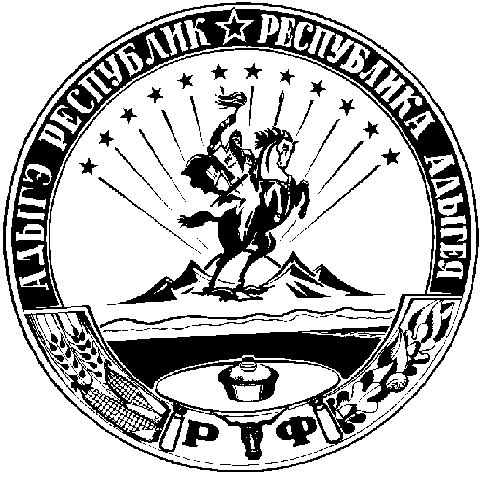 